МИНИСТЕРСТВО ЖИЛИЩНО-КОММУНАЛЬНОГО ХОЗЯЙСТВАИ ЭНЕРГЕТИКИ НОВОСИБИРСКОЙ ОБЛАСТИПРИКАЗот 10 мая 2023 г. N 57-НПАОБ УТВЕРЖДЕНИИ СОСТАВА КОМИССИИ ПО УСТАНОВЛЕНИЮНЕОБХОДИМОСТИ ПРОВЕДЕНИЯ КАПИТАЛЬНОГО РЕМОНТАОБЩЕГО ИМУЩЕСТВА В МНОГОКВАРТИРНОМ ДОМЕВ соответствии с пунктом 7 Порядка установления необходимости проведения капитального ремонта общего имущества в многоквартирном доме, утвержденного постановлением Правительства Новосибирской области от 11.04.2023 N 150-п "Об утверждении Порядка установления необходимости проведения капитального ремонта общего имущества в многоквартирном доме и признании утратившими силу отдельных постановлений Правительства Новосибирской области", приказываю:1. Утвердить прилагаемый состав комиссии по определению необходимости проведения капитального ремонта общего имущества в многоквартирных домах (далее - комиссия).2. Контроль за исполнением приказа оставляю за собой.МинистрД.Н.АРХИПОВПриложениек приказуминистерства жилищно-коммунальногохозяйства и энергетикиНовосибирской областиот 10.05.2023 N 57-НПАСОСТАВКОМИССИИ ПО УСТАНОВЛЕНИЮ НЕОБХОДИМОСТИ ПРОВЕДЕНИЯКАПИТАЛЬНОГО РЕМОНТА ОБЩЕГО ИМУЩЕСТВА В МНОГОКВАРТИРНОМ ДОМЕ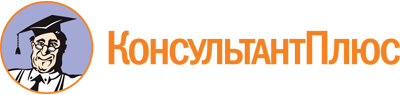 Приказ министерства ЖКХиЭ Новосибирской области от 10.05.2023 N 57-НПА
(ред. от 30.10.2023)
"Об утверждении состава комиссии по установлению необходимости проведения капитального ремонта общего имущества в многоквартирном доме"Документ предоставлен КонсультантПлюс

www.consultant.ru

Дата сохранения: 29.11.2023
 Список изменяющих документов(в ред. приказов министерства ЖКХиЭ Новосибирской областиот 23.08.2023 N 121-НПА, от 30.10.2023 N 181-НПА)Список изменяющих документов(в ред. приказа министерства ЖКХиЭ Новосибирской областиот 30.10.2023 N 181-НПА)ГлебовСергей Николаевич-заместитель министра жилищно-коммунального хозяйства и энергетики Новосибирской области, председатель комиссии;КолотовЕвгений Александрович-начальник управления жилищной политики министерства жилищно-коммунального хозяйства и энергетики Новосибирской области, заместитель председателя комиссии;БелкинАртем Витальевич-главный специалист управления жилищной политики министерства жилищно-коммунального хозяйства и энергетики Новосибирской области, секретарь комиссии;АгеенкоВадим Алексеевич-заместитель председателя комитета Законодательного Собрания Новосибирской области по строительству, жилищно-коммунальному комплексу и тарифам (по согласованию);КулешовДмитрий Владимирович-исполняющий обязанности исполнительного директора Фонда модернизации и развития жилищно-коммунального хозяйства муниципальных образований Новосибирской области (по согласованию);БурухинаЕлена Викторовна-начальник отдела планирования и организации капитального ремонта Фонда модернизации и развития жилищно-коммунального хозяйства муниципальных образований Новосибирской области (по согласованию);ПетроваТатьяна Игоревна-заместитель начальника отдела технического надзора и лицензионного контроля в муниципальных районах и городских округах Новосибирской области государственной жилищной инспекции Новосибирской области (по согласованию);ГончаровАртем Анатольевич-заместитель начальника инспекции - начальник отдела государственной охраны, использования и популяризации объектов культурного наследия государственной инспекции по охране объектов культурного наследия Новосибирской области (по согласованию);ХлевнойРоман Анатольевич-главный инженер государственного бюджетного учреждения Новосибирской области "Новосибирский центр кадастровой оценки и инвентаризации" (по согласованию);ШабалдинаИрина Павловна-начальник отдела реализации программы капитального ремонта жилищного фонда мэрии города Новосибирска (по согласованию).